Logic Puzzles test 2 Problem types -  logic puzzles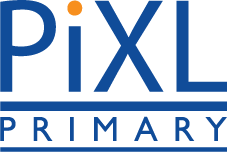 Each child has a different favourite hobby. Use the clues to work out each child’s favourite hobby. Sophie doesn’t like art or knitting. James used to like knitting and baking but he has changed his mind. Neither of the boys like art and neither of the girls like dance as their favourite hobby.Each child chooses a different filling for their sandwich. Use the clues to work out which child chooses which filling. George and Abigail are vegetarian so haven’t chosen the meat options.One of the boys chose ham. Neither of the girls choose egg. 3. Each of these teachers drives a different colour car. Use the clues to work out which teacher drives which colour car. Neither Miss Morgan or Mr Smith drives a blue or red car. Neither of the female teachers drives a black car.  One of the male teachers drives a red car.ArtDanceBakingKnittingDanielJamesHayleySophieCheeseHamEggChickenGeorgeMatthewAbigailRosieRedSilverBlackBlueMiss MorganMr SmithMiss CrawleyMr Garland